ВАЖНО! В соответствии с пунктом 4 статьи 24.7 Федерального закона от 24 июня 1998 г. № 89-ФЗ «Об отходах производства и потребления» собственники твердых коммунальных отходов обязаны заключить договор на оказание услуг по обращению с ТКО с региональным оператором.Обязанность заключить договор возлагается на собственника объекта недвижимости.В случае передачи объекта недвижимости в аренду, с возложением обязанности оплаты коммунальных услуг на арендатора, обязанность заключить договор возлагается на арендатора, а обязанность по предоставлению информации об арендаторе на собственника. ПОРЯДОК ЗАКЛЮЧЕНИЯ ДОГОВОРА С РЕГИОНАЛЬНЫМ ОПЕРАТОРОМ ТКО Заполните бланк заявления. Заполните ВСЕ поля заявления. Удостоверьте подписью и печатью (при наличии) заявление.3.  Сделайте электронные копии всех документов (заявления, документов, указанных в заявлении и приложениях) и направьте на электронную почту: ro@etp-tko.ru (в теме письма укажите ваш ИНН и название организации). 4. Просьба высылать полный пакет документов в одном письме. Правильно и полностью заполненное заявление, и полный пакет документов значительно ускорит процесс подготовки договора.5. Подготовьте и вышлите карту-схему расположения контейнерной площадки. Укажите возможность проезда (есть ли шлагбаум, телефон, ключ, временные ограничения и другие нюансы проезда к контейнерам)6. Дождитесь сообщения о готовности договора по телефону или на электронную почту указанные в заявлении.Получите оригинал договора способом, указанным в заявленииНа сайте etp-tko.ru, на период рассмотрения направленных документов, доступен бланк заполнения Гарантийного письма, с момента получения которого Региональный оператор приступает к оказанию услуг по вывозу твердых коммунальных отходов до момента направления договора на оказание услуг по обращению с ТКО  ВНИМАНИЕ! В случае уклонения от заключения договора, региональный оператор будет вынужден обратиться в суд с иском о понуждении к заключению договора с отнесением на собственника всех судебных издержек.      Генеральному директору                                                                                      ООО «Экотехпром»Чебышеву И.С.Исх№___________от _________________________	                                                                                                                                              От ____________________ИНН_______________________ЗаявлениеПросим заключить договор на транспортирование и размещение отходов от предприятия, находящегося по адресу: _______________________________________________________Сведения о контейнерах и адресах их расположенияВид деятельности _________________________________________________ ФЗ№__________________Ответственное лицо по договору_______________________________________________________Контактный телефон_______________________________Адрес эл. Почты___________________________________Начало действия договора с _________________________Способ получения платежных документов (акт, счет):Виды отходов, образующихся при работе предприятия (может быть несколько): В соответствии с ФЗ № 152-ФЗ от 27 июля 2006 г. «О персональных данных» ООО «Экотехпром» является оператором персональных данных и осуществляет обработку данных Заявителей. Удостоверяя настоящее заявление Заявитель даёт согласие на обработку персональных данных любым законным способом.Заявитель:                                        / ФИО: _________________________/                                                                                Nп/пАдрес контейнерной площадкиОбъем контейнеровКол. контейнеровГрафик вывозаN п/пКатегория объектаРасчетная единицаКоличественный показатель1Административные здания (Научно-исследовательские, проектные институты и конструкторские бюро; Банки, финансовые учреждения; Отделения связи; Административные, офисные учреждения и организации)1 кв.м. общей площади2Предприятие торговли (Лоток; Торговля с машин)1 место3Предприятия торговли (Продовольственный магазин, промтоварный магазин; Палатка, киоск; Супермаркет, (универсам); Торговые комплексы; Рынки продовольственные; Рынки промтовары; Рынки универсальные)1 кв. м. общей площади4Предприятия транспортной инфраструктуры(АЗС, автомастерские, шиномонтажная станция, СТО, автостоянки и парковки, гараж, автомойки)1 машино - место5Железнодорожные и автовокзалы, аэропорты, речные порты1 пассажир6Дошкольные и учебные заведения (детский сад, школа, ВУЗ)1 обучающийся7Культурно-развлекательные, спортивные учреждения (Клубы, кинотеатры, концертные залы, театры, цирки; Спортивные арены, стадионы; Пансионаты, дома отдыха, туристические базы (с круглогодичным пребыванием)1 место8Культурно-развлекательные, спортивные учреждения (Библиотеки, выставочные залы, музеи; Спортивные клубы, центры, комплексы; Зоопарк, ботанический сад; Пляжи; Казино, бильярдные, ночные клубы и прочее)1 кв.м. общей площади9Предприятия общественного питания (Кафе, рестораны)1 место10Предприятия общественного питания (Кафетерии, закусочные, бары, предприятия быстрого обслуживания)1 кв.м. общей площади11Предприятия службы быта (Парикмахерские, косметические салоны, салоны красоты; Бани, сауны)1 место12Предприятия службы быта (Ремонт и пошив одежды; Химчистки и прачечные; Прочие предприятия (мастерские, сервис, центры)1 кв.м. общей площади13Предприятия в сфере похоронных услуг (Кладбища)1 место14Многоквартирные дома1 проживающий15Садоводческие кооперативы, садово-огородные товарищества (Садоводческие кооперативы, садово-огородные товарищества)1 участник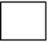 юридический адрес (курьерская доставка, Почта РФ);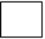 фактический адрес (курьерская доставка);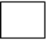 в офисе регионального оператора;электронная почта;система электронного документооборота ЭДО (Сбис, Диадок).Наименование отходов в соответствие с ФККО*Код по ФККОКласс опасности